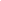 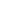 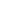 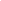 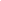 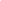 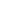 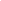 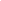 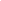 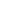 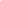 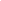 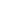 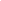 https://wwwscribd.comhttps://arar.asi.amhttps://temidnya.ruhttps://mixfacts.ru – Развитие памяти у младших школьниковhttps://wwwCopyright-Scribd.com